SLOVENŠČINA – 9. RAZRED – SKUPINA ZUPAN                 13. 5. 2020 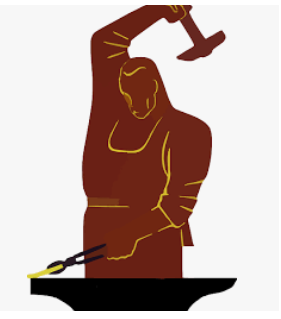 Oton Župančič: ŽebljarskaNajprej preveri svoje odgovore na vprašanja:   Lirski subjekt/izpovedovalec v pesmi je žebljar.Delavci so v kovačnici/delavnici, kjer kujejo žeblje.Delo žebljarjev traja 14 ur (od štirih do enih, od treh do osmih).Delajo fantje, možje, dekleta, žene. So sključeni nad nakli, izmučeni, otopeli od napornega, enoličnega dela.Žeblji jim žarijo v očeh, ker ves dan ne gledajo drugega kot razžarjeno železo, iz katerega izdelujejo žeblje. Ko se ozrejo v polje, v nebo še vedno vidijo samo žeblje, saj je to edino, kar ves čas gledajo. Na žeblje jih spominja rumena barva. Rumeno lahko cvetijo zlatice (pesnik jih je videl zunaj ob obisku žebljarjev).Ja, iz pesmi čutimo obsodbo takega dela. Npr.: .. že vsi smo izmučeni … kakor, da sem po sebi koval …Tri pike na koncu pomenijo, da se njihovo težko življenje in delo nikoli ne končata.Zdaj si boš pogledal še zunanjo obliko in zgradbo pesmi.1.  Ugotovi, s katero stopico prikaže pesnik monoton ritem dela (v spodnjem verzu označi       zloge in ugotovi, kako se izmenjujejo poudarjeni in nepoudarjeni zlogi).	Voda nam kolesa, mehove nam žene2. Dopolni: Pesem ima ___ kitic, število verzov v posameznih kiticah je (enako/različno)                      ___________ . Tudi verzi so (enako/različno) _____________  dolgi.3. Poveži primer s pesniškim sredstvom:	___ podvojitev/geminacija			1 po polju naši žeblji cveto …	___ inverzija/zamenjan besedni red		2 … o, kakor da sem po sebi koval!	___ anafora 					3 Smo jih v polje sejali?	___ retorično vprašanje			4 … so zarje rumene, so trate zelene …	___ epifora 					5 Pol treh, pol treh ..,	___ okrasni pridevek				6 O, kakor da sem …							    O, kakor da delam …	___ vzklik 					7 … so nam v očeh,							   … žeblji v očeh.Lepo bodi Učiteljica Sanda